FORM 3 BIOLOGY PAPER 2 MARKING SCHEMEQ1. (a) Hawk; water snake (2mks)      (b) Decrease of phytoplankton; increase of small fish. (2mks)      (c) Hawk; top predator hence receives least energy since it is lost in successive tropic levels Due to respiration/ indigestion. (2mks)     (d) Residue may be toxic/ poisonous to human; kill non – targeted organisms/ beneficial    	organisms; remain for long time in ecosystem/ food chains/ pollute environment. (2mks)Q2. (a) An invagination develops at the area of contact with bacteria; cell membrane fold and 	flow around the bacteria forming a food vacuole/ phagocytic vesicle (2mks).       (b) Enzymes secreted by lysosomes into the food vacuole; digestion occurs; undigested 	materials are expelled when the vacuole moves to the edge and fuses with plasma 	membrane; soluble substances diffuse into the cell. (2mks).       (c) (i) Protoctista (1mk)            (ii) Produce antibodies; produce anti – toxins; produce lytic substances.  (2mks).           (iii) Lymph nodes (1mk)Q3. (a) Osmosis (1mk)       (b) Sugar solution in cavity is hypertonic to water in the beaker; water drawn into cavity by 	osmosis (3mks)       (c) Boiling destroys cells/ cell membrane/ semi permeable membrane osmosis does not 	occur (4mks).Q4. (a) Animal A; has largest surface area to volume ratio hence cells closer to organisms body 	surface/ materials exchanged directly on body surface. (2mks).       (b) Total surface area       ___________________	(1mk)Organism volume(c) Slow heat loss hence rise of body temperature; need specialized/ complex transport 	system/ gaseous exchange system; heat gain slow once may remain inactive for a long 	period. (2mks)  (d)            S/A			Volume	S/A to volume ratio      X         6cm2		1 cm3			 6:1           (1 ½mks)      Y	   24cm2		8cm3			24:8 = 3:1                 (1 ½mks)	Q5.(a)  Cellulose (1mk)      (b)  (i) Store sugars/ salts/ food; create osmotic gradient for osmosis; cause cell turgidity. 		(2mks)             (ii) Rate of photosynthesis would reduce/ inadequate food produced. (1mk)     (c)   Cell wall; chloroplast (2mks)    (d)    X 50 (1mk)             X 15 (1mk)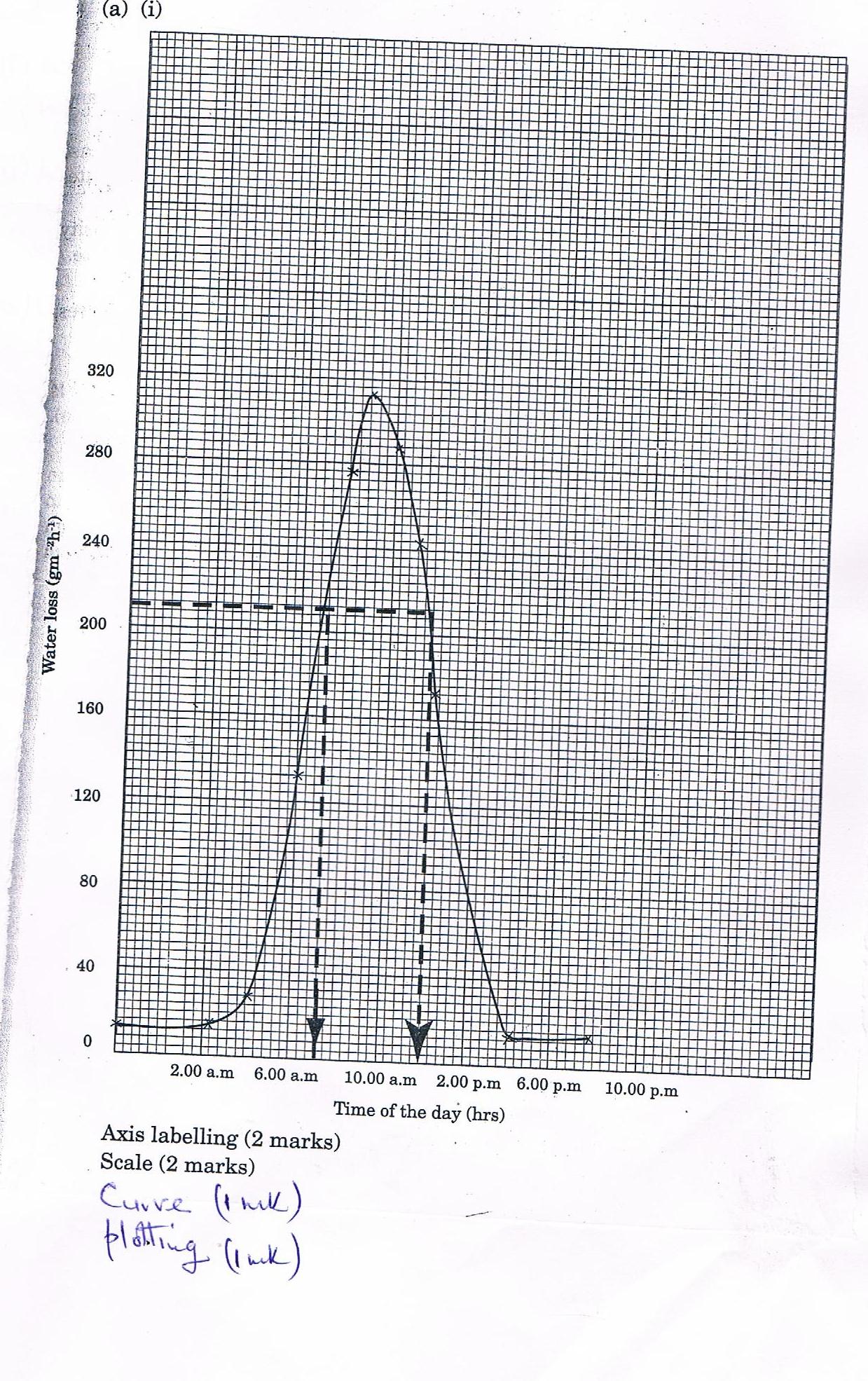   (ii) 7.00am and 12.36pm; range + 5 minutes (2mks)(b) (i) Water loss low and constant; stomata are closed at night and temperature is low. (2mks)     (ii)  Water loss increase steadily; sun rises; light intensity increase making stomata open and 		          temperature increase; water evaporates from the stomata faster. (2mks)(c) (i) Potometer (1mk)     (ii) More water loss; water vapour would be swept away from leaves; saturation deficit 			        becomes high/rate of evaporation increases. (2mks)(d)  In habitat B stomata on leaves increases surface area over which water is lost; water is lost by 		transpiration and evaporation; (evapotranspiration).  In A water is lost by evaporation only. 		(2mks)Q7. (a) Animal dispersed: presence of hooks/ spines; to attach/ stick on fur/hair/clothes; e.g. 		Bidens pilosa.  Succulent /fleshy/juicy; to attract animals; brightly coloured/scented/aroma; 	to attract animals; e.g. berries, drupe/mangoes; hard seed coat/mucoid seed coat/secrete anti 	enzymes; to prevent digestion/ inactive digestive enzymes; e.g. tomatoes, passion fruit,    		mangoes (7 max – atleast one example).Water dispersed: Air spaces to make them bouyant/ light to float; e.g. water lilies/coconut; 		water (3 max – one example).Wind dispersed: winged/hairy/parachutes/large extensions; to make them light/bouyant; e.g. 		sparthodea/cotton/jacaranda/ Nandi flame; presence of loosely attached capsule/long stalks   		       to swing in winds; seeds small in size to be light; (4 max – one example).     Self-dispersal: presence of lines of weakness/sutures/lines of dehiscence; to split and release 		 seeds from placenta; e.g. legumes like beans, peas (3 max – one example) (one example        		       must be considered in each method).         (b) 	Q8.  Presence of lumen; for passage of food; long; to increase surface for digestion; and absorption; coiled; to delay/slow movement of food digestion and absorption; presence of villi/microvilli; to increase surface area for absorption; villi have thin epithelium; to allow fast diffusion of food; villi with many blood capillaries; for rapid transportation of absorbed food; presence of glands to secrete mucus; to lubricate; gland secrete juice containing digestive enzymes; mucus prevent digestion of organ by enzymes; presence of longitudinal and circular muscles; for peristalsis; presence of lacteal; for transport of fatty acids and glycerol; have duct openings; to allow bile/pancreatic juice into lumen; (23.20 max)SeedFruit Has one scarHas two scarsHas seed coat/testaHas pericarpFormed from ovuleFormed from ovary